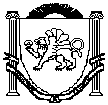 Республика КрымБелогорский районАдминистрация Зуйского сельского поселенияПОСТАНОВЛЕНИЕот 17 января 2017 г.										№ 4Об утверждении Перечня должностей муниципальной, службы администрации Зуйского сельского поселения, при назначении на которые граждане при замещении которых муниципальные служащие обязаны предоставлять сведения о своих доходах, об имуществе и обязательствах имущественного характера своих супруги (супруга) и несовершеннолетних детейВ соответствии со статьей 8, ч.1 ст.12  Федерального закона от 25 декабря 2008 года  № 273-ФЗ «О противодействии коррупции», Федеральным законом от 06 октября 2003 года № 131-ФЗ «Об общих принципах организации местного самоуправления в Российской Федерации», во исполнение Указа Президента Российской Федерации от 18 мая 2009 года № 559 «Об утверждении перечня должностей государственной службы, при назначении на которые граждане и при замещении которых федеральные государственные служащие обязаны представлять сведения о своих доходах, об имуществе и обязательствах имущественного характера своих супруги (супруга) и несовершеннолетних детей». Законом Республики Крым от 21 августа 2014 года  № 54-ЗРК от 10 сентября 2014 года № 78-ЗРК «О реестре  должностей  муниципальной службы в Республике Крым», иными федеральными и законами Республики Крым постановляю:1.Утвердить Перечень должностей  муниципальной службы администрации Зуйского сельского поселения при назначении, на которые граждане и при замещении которых федеральные государственные служащие обязаны представлять сведения о своих доходах, об имуществе и обязательствах имущественного характера своих супруги (супруга) и несовершеннолетних детей согласно Приложению 1.2. Настоящее постановление подлежит официальному опубликованию (обнародованию) на официальной странице муниципального образования Зуйское сельское поселение Белогорского района на портале Правительства Республики Крым rk.gov.ru в разделе «Белогорский район. Муниципальные образования района. Зуйское сельское поселение», и на информационном стенде в здании администрации Зуйского сельского совета по адресу: пгт Зуя, ул. Шоссейная, 643. Контроль за выполнением данного постановления оставляю за собой.Председатель Зуйского сельского совета – глава администрации Зуйскогосельского поселения									А.А. Лахин УТВЕРДИТЬПеречень должностей муниципальной службы администрации Зуйского сельского поселения ____________А.А.ЛахинПриложение к постановлению Администрации Зуйского сельского поселения Белогорского района Республики Крым от 17 января 2017 г. № 4ПЕРЕЧЕНЬдолжностей муниципальной службы администрации Зуйского сельского поселения при назначении, на которые граждане и при замещении которых муниципальные служащие обязаны представлять сведения о своих доходах, об имуществе и обязательствах имущественного характера своих супруги (супруга) и несовершеннолетних детей№п/пНаименование должностей муниципальной службы1Председатель Зуйского сельского совета – глава администрации Зуйского сельского поселения2Заместитель глава администрации Зуйского сельского поселения3Заведующий сектором по вопросам предоставления муниципальных услуг4Ведущий специалист сектора по вопросам предоставления муниципальных услуг5Ведущий специалист сектора  по вопросам предоставления муниципальных услуг6Заведующий сектором по вопросам муниципального имущества, землеустройства и территориального планирования7Ведущий специалист сектора по вопросам муниципального имущества, землеустройства и территориального планирования8Ведущий специалист сектора по вопросам муниципального имущества, землеустройства и территориального планирования9Заведующий сектором по вопросам финансирования и бухгалтерского учета10Ведущий специалист сектора по вопросам финансирования и бухгалтерского учета11Ведущий специалист сектора по вопросам финансирования и бухгалтерского учета